Planimetria ingresso classi a.s. 2021/2022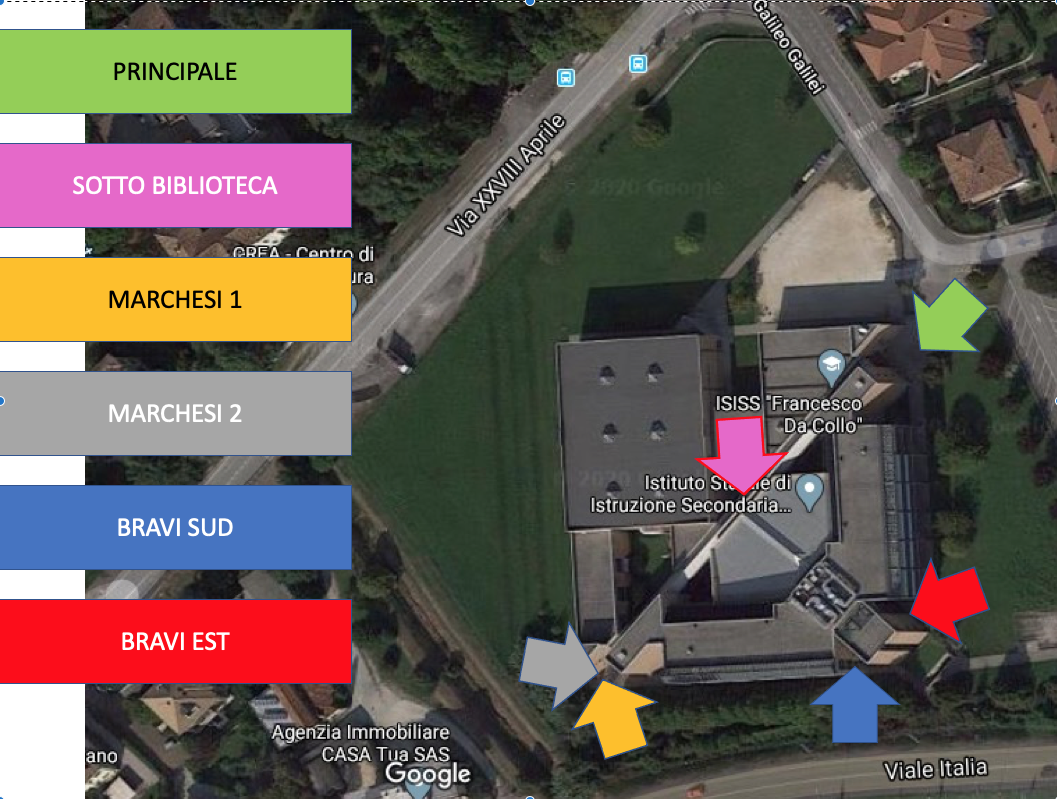 